EXPERIENCIA PERSONAL CON LOS SOFTWARESLa verdad es que me encanto la idea de utilizar estos recursos para realizar diversas actividades, que, facilitan el aprendizaje, además de ser divertidas para el educando.La verdad es que al principio no me pareció agregar tantos software a la mini laptop, por que hizo que se volviera algo lenta, por el peso de estos, pero, al agregarlos  a la computadora de escritorio y comenzarlos a usar, me fascinaron, en especial, sketchup, ya que siempre me ha gustado la idea de la arquitectura, el diseño de casas, la decoración de interiores, y demás, y pues, este programa es lo más cercano que puedo tener. Me dio la posibilidad de crear el bosquejo  de la casa que quiero para un futuro, con la posibilidad de ir renovando o modificando aspectos diferentes.En cuanto a los demás software, fueron de gran ayuda para la realización de tareas y exposiciones de mi hermana, ya que las actividades son más fáciles de hacer que en power point, y Word, y como puedes ponerlos contra reloj, animarlas etc., pues fueron la innovación en las clases de mi hermana.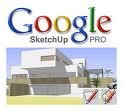 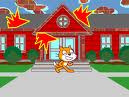 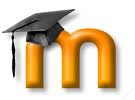 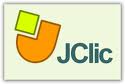 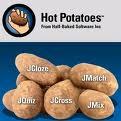 